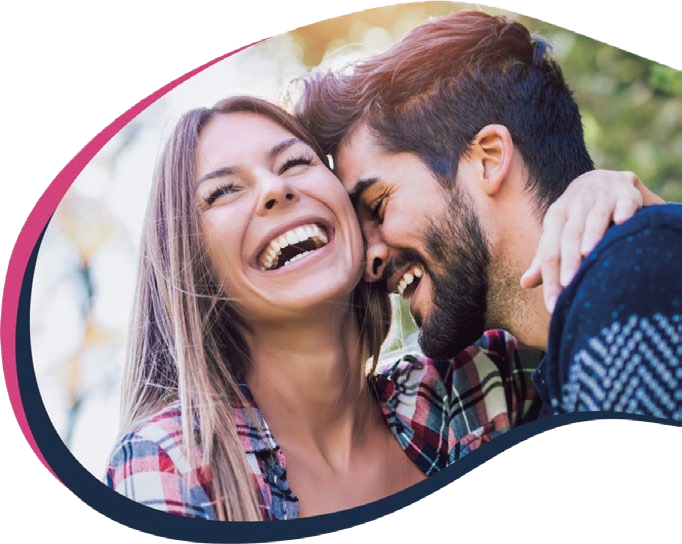 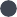 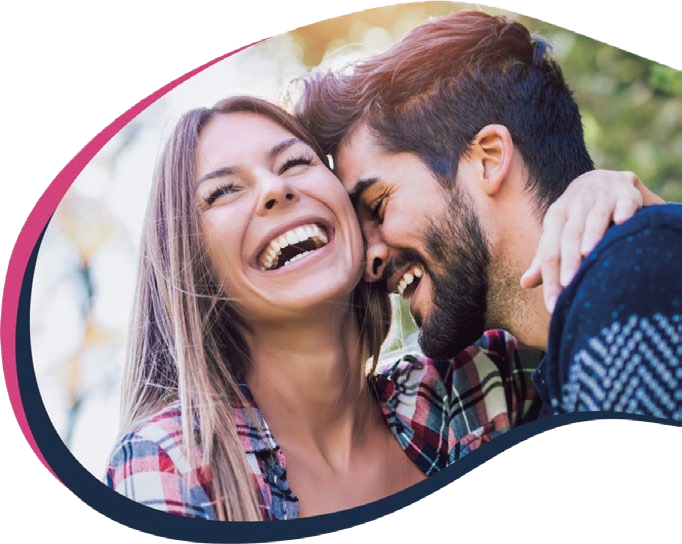 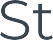 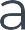 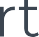 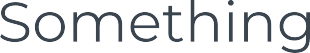 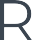 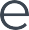 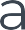 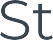 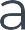 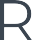 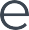 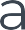 Meetic une fuerzas con TheForkpara que la primera cita sea todo un éxito!Tras más de 18 meses de crisis sanitaria donde el confinamiento y el aislamiento social han sido los protagonistas, este verano se ha convertido para el 41% los solteros españoles en el momento del año más ansiado para volver a tener una cita. Además, el 70% de ellos desea que esa primera cita se celebre a la manera tradicional y en exterior: En un restaurante, comiendo y bebiendo ya sea a mediodía o de noche a la luz de la luna. Por ello y para seguir apoyando a los solteros en su búsqueda por empezar una historia de amor verdadera, Meetic se ha asociado con TheFork (antes El Tenedor), la app líder en reservas de restaurantes, para ayudarles a encontrar, elegir y reservar fácilmente el mejor restaurante donde disfrutar de la tan importante “primera cita”.Porque la unión hace la fuerza, esta nueva alianza tiene como fin proporcionar el mejor de los servicios y hacer la vida de los solteros más fácil. Tras tanto tiempo sin poder visitar un restaurante o bar bien por las restricciones o por el cierre temporal de muchos de ellos, los solteros confiesan que necesitan ayuda para encontrar el sitio ideal. De hecho, ha sido una de las preguntas más realizadas a Lara, coach virtual de Meetic durante los últimos meses, en nuestro país. 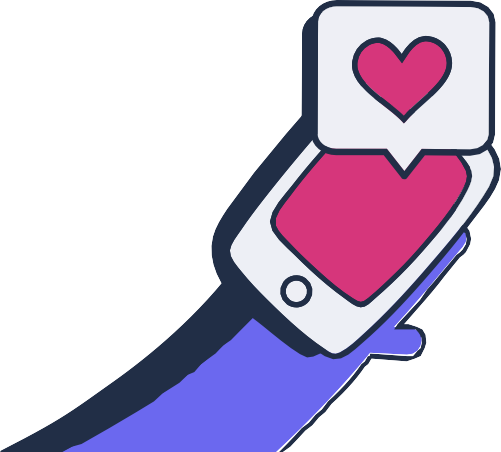 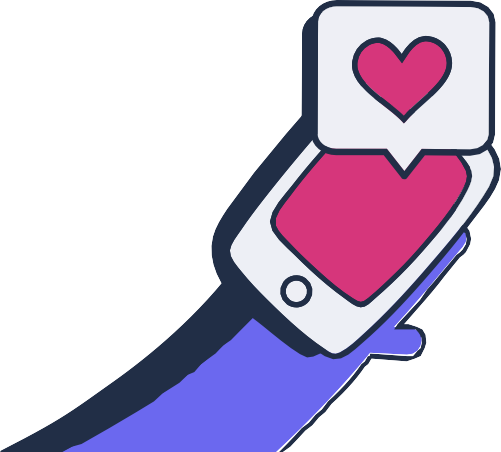 Ahora solo queda escoger el mejor outfit, fecha y hora ... en cuanto al lugar, ¡Meetic y The Fork se encargan de ello! De esta manera los solteros podrán divertirse saboreando lo que realmente importa: el comienzo de la mejor historia de verano ...¿Qué es Meetic?Creado en 2001, Meetic es el servicio de citas preferido por los solteros (TNS). Como única marca de dating que ofrece servicios de calidad, accesibles en todas las tecnologías, Meetic es también el organizador líder de eventos en la vida real. Combinando capacidad de innovación tecnológica, eficiencia y un mejor servicio al cliente, Meetic es el referente en servicios de dating. En Europa, más de 8 millones de parejas se han conocido en Meetic (IPSOS); y en España, un millón. Meetic, presente en 16 países europeos y disponible en 13 idiomas diferentes, forma parte del grupo American Match, uno de los principales líderes mundiales en el mercado de Internet. Para obtener más información, visite www.meetic.esSobre TheForkTheFork, una empresa de Tripadvisor®, es la compañía líder en reservas de restaurantes online. La misión de TheFork es conectar los restaurantes con sus comensales a través de una red de casi 80.000 restaurantes en todo el mundo. Con 22 millones de reseñas y 28 millones de descargas de su aplicación, TheFork se ha convertido en el movimiento esencial e inteligente para reservar una mesa.Gracias a TheFork (site y app), así como a Tripadvisor, los usuarios pueden seleccionar fácilmente un restaurante en función de los criterios de preferencia (como ubicación, tipo de cocina, tipo de restaurante y precio medio), ver opiniones de los usuarios, comprobar la disponibilidad en tiempo real y reservar directamente online las 24 horas del día, los 7 días de la semana.TheFork proporciona a los restaurantes una solución de software, TheFork Manager, que permite a los restauradores optimizar la gestión de sus reservas, agilizar las operaciones y, en última instancia, mejorar el servicio y los ingresos.La plataforma TheFork está disponible en 22 países: España, Francia, Italia, Países Bajos, Bélgica, Suiza, Portugal, Reino Unido, Dinamarca, Alemania, Austria, Suecia, Finlandia, Noruega, Reino Unido, Australia, Argentina, Brasil, Chile, Colombia, México, Perú y Uruguay.